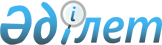 2023-2025 жылдарға арналған Қ. Жұбанов атындағы ауылдық округ бюджетін бекіту туралыАқтөбе облысы Мұғалжар аудандық мәслихатының 2022 жылғы 29 желтоқсандағы № 294 шешімі
      Қазақстан Республикасының Бюджет Кодексінің 9-1 бабының 2 тармағына және Қазақстан Республикасының "Қазақстан Республикасындағы жергілікті мемлекеттік басқару және өзін-өзі басқару туралы" Заңының 6 бабына сәйкес, Мұғалжар аудандық мәслихаты ШЕШТІ:
      1. 2023-2025 жылдарға арналған Қ.Жұбанов атындағы ауылдық округ бюджеті тиісінше 1, 2 және 3 қосымшаларға сәйкес, оның ішінде, 2023 жылға мынадай көлемдерде бекітілсін:
      1) кірістер – 88 795 мың теңге:
      салықтық түсімдер – 2 084 мың теңге;
      салықтық емес түсімдер – 0 мың теңге;
      негізгі капиталды сатудан түсетін түсімдер –0 мың теңге;
      трансферттер түсімі – 86 711 мың теңге;
      2) шығындар – 89 414,7 мың теңге:
      3) таза бюджеттік кредиттеу – 0 теңге:
      бюджеттік кредиттер – 0 теңге;
      бюджеттік кредиттерді өтеу – 0 теңге;
      4) қаржы активтерімен операциялар бойынша сальдо – 0 теңге:
      қаржы активтерін сатып алу – 0 теңге;
      мемлекеттің қаржы активтерін сатудан түсетін түсімдер – 0 теңге;
      5) бюджет тапшылығы (профициті) – -619,7 мың теңге;
      6)бюджет тапшылығын қаржыландыру (профицитін пайдалану) – 619,7 мың теңге:
      қарыздар түсімі – 0 теңге;
      қарыздарды өтеу – 0 теңге;
      бюджет қаражатының пайдаланылатын қалдықтары –619,7 мың теңге.
      Ескерту. 1 тармақ жаңа редакцияда– Ақтөбе облысы Мұғалжар аудандық мәслихатының 15.12.2023 № 133 шешімімен (01.01.2023 бастап қолданысқа енгізіледі).


      2. Қазақстан Республикасының "2023-2025 жылдарға арналған республикалық бюджет туралы" Заңының 8 бабына сәйкес белгіленгені еске және басшылыққа алынсын:
      2023 жылдың 1 қаңтарынан бастап:
      1) жалақының ең төмен мөлшері – 70 000 теңге;
      2) зейнетақының ең төменгі мөлшері – 53 076 теңге;
      3) жәрдемақыларды және өзге де әлеуметтік төлемдерді есептеу, сондай-ақ Қазақстан Республикасының заңнамасына сәйкес айыппұл санкцияларын, салықтарды және басқа да төлемдерді қолдану үшін айлық есептік көрсеткіш - 3 450 теңге;
      4) базалық әлеуметтік төлемдердің мөлшерлерін есептеу үшін ең төмен күнкөріс деңгейінің шамасы – 40 567 теңге.
      3. 2023 жылға арналған Қ. Жұбанов атындағы ауылдық округінің бюджетінде аудандық бюджеттен берілетін субвенция көлемі 39 468 мың теңге сомасында ескерілсін.
      4. Осы шешім 2023 жылдың 1 қаңтарынан бастап қолданысқа енгізіледі. 2023 жылға арналған Қ. Жұбанов атындағы ауылдық округі бюджеті
      Ескерту. 1 қосымша жаңа редакцияда – Ақтөбе облысы Мұғалжар аудандық мәслихатының 15.12.2023 № 133 шешімімен (01.01.2023 бастап қолданысқа енгізіледі). 2024 жылға арналған Қ. Жұбанов атындағы ауылдық округ бюджеті 2025 жылға арналған Қ. Жұбанов атындағы ауылдық округі бюджеті
					© 2012. Қазақстан Республикасы Әділет министрлігінің «Қазақстан Республикасының Заңнама және құқықтық ақпарат институты» ШЖҚ РМК
				
      Мұғалжар аудандық мәслихатының хатшысы 

Р. Мусенова
Мұғалжар аудандық 
мәслихатының 2022 жылғы 29 
желтоқсандағы № 294 шешіміне 
1 қосымша
санаты
санаты
санаты
санаты
сомасы (мың теңге)
сыныбы
сыныбы
сыныбы
сомасы (мың теңге)
кіші сыныбы
кіші сыныбы
сомасы (мың теңге)
атауы
сомасы (мың теңге)
1. КІРІСТЕР
88 795
1
САЛЫҚТЫҚ ТҮСІМДЕР
2 084
01
Табыс салығы
31
2
Жеке табыс салығы
31
04
Меншікке салынатын салықтар
1 643
1
Мүлікке салынатын салықтар
32
3
Жер салығы
4
4
Көлік құралдарына салынатын салық
1 607
05
Тауарларға, жұмыстарға және қызметтерге салынатын ішкі салықтар
410
3
Жер учаскелерін пайдаланғаны үшін төлем
410
4
Трансферттердің түсімдері
86 711
02
Мемлекеттік басқарудың жоғары тұрған органдарынан түсетін трансферттер
86 711
3
Аудандардың (облыстық маңызы бар қаланың) бюджетінен трансферттер
86 711
функционалдық топ
функционалдық топ
функционалдық топ
функционалдық топ
функционалдық топ
сомасы (мың теңге)
кіші функция
кіші функция
кіші функция
кіші функция
сомасы (мың теңге)
бюджеттік бағдарламалардың әкiмшiсі
бюджеттік бағдарламалардың әкiмшiсі
бюджеттік бағдарламалардың әкiмшiсі
сомасы (мың теңге)
бағдарлама
бағдарлама
сомасы (мың теңге)
Атауы
сомасы (мың теңге)
ІІ. ШЫҒЫНДАР
89 414,7
01
Жалпы сипаттағы мемлекеттiк қызметтер
36 507,4
1
Мемлекеттiк басқарудың жалпы функцияларын орындайтын өкiлдi, атқарушы және басқа органдар
36 507,4
124
Аудандық маңызы бар қала, ауыл, кент, ауылдық округ әкімінің аппараты
36 507,4
001
Аудандық маңызы бар қала, ауыл, кент, ауылдық округ әкімінің қызметін қамтамасыз ету жөніндегі қызметтер
34 557,4
022
Мемлекеттік органның күрделі шығыстары
 1 950
07
Тұрғын үй коммуналдық шаруашылық
3 633,3
3
Елді-мекендерді көркейту
3 633,3
124
Аудандық маңызы бар қала, ауыл, кент, ауылдық округ әкімінің аппараты
3 633,3
008
Елді мекендердегі көшелерді жарықтандыру
923,3
009
Елді мекендердің санитариясын қамтамасыз ету
750
011
Елді мекендерді абаттандыру
1 960
12
Көлiк және коммуникация
12 348
1
Автомобиль көлiгi
12 348
124
Аудандық маңызы бар қала, ауыл, кент, ауылдық округ әкімінің аппараты
12 348
013
Аудандық маңызы бар қалаларда, ауылдарда, кенттерде, ауылдық округтерде автомобиль жолдарының жұмыс істеуін қамтамасыз ету
12 348
13
Басқалар
36 926
9
Басқалар
36 926
124
Аудандық маңызы бар қала, ауыл, кент, ауылдық округ әкімінің аппараты
36 926
040
Өңірлерді дамытудың 2025 жылға дейінгі мемлекеттік бағдарламасы шеңберінде өңірлерді экономикалық дамытуға жәрдемдесу бойынша шараларды іске асыруға ауылдық елді мекендерді жайластыруды шешуге арналған іс-шараларды іске асыру
36 926
V. Бюджет тапшылығы (профициті)
-619,7
VI. Бюджет тапшылығын қаржыландыру (профицитін пайдалану)
619,7
8
Бюджет қаражатының пайдаланылатын қалдықтары
619,7
01
Бюджет қаражаты қалдықтары
619,7
1
Бюджет қаражатының бос қалдықтары
619,7
01
Бюджет қаражатының бос қалдықтары
619,7Мұғалжар аудандық 
мәслихатының 2022 жылғы 29 
желтоқсандағы № 294 шешіміне 
2 қосымша
санаты
санаты
санаты
санаты
сомасы (мың теңге)
сыныбы
сыныбы
сыныбы
сомасы (мың теңге)
кіші сыныбы
кіші сыныбы
сомасы (мың теңге)
атауы
сомасы (мың теңге)
1. КІРІСТЕР
45 582
1
САЛЫҚТЫҚ ТҮСІМДЕР
1 290
04
Меншікке салынатын салықтар
760
1
Мүлікке салынатын салықтар
38
4
Көлік құралдарына салынатын салық
700
5
Бірыңғай жер салығы
22
05
Тауарларға, жұмыстарға және қызметтерге салынатын ішкі салықтар
355
3
Жер учаскелерін пайдаланғаны үшін төлем
355
3
Негізгі капиталды сатудан түсетін түсімдер
175
03
Жерді және материалдық емес активтерді сату
175
1
Жер учаскелерін сатудан түсетін түсімдер
143
2
Жер учаскелерін жалдау құқығын сатқаны үшін төлем
32
4
Трансферттердің түсімдері
44 292
02
Мемлекеттік басқарудың жоғары тұрған органдарынан түсетін трансферттер
44 292
3
Аудандардың (облыстық маңызы бар қаланың) бюджетінен трансферттер
44 292
функционалдық топ
функционалдық топ
функционалдық топ
функционалдық топ
функционалдық топ
сомасы (мың теңге)
кіші функция
кіші функция
кіші функция
кіші функция
сомасы (мың теңге)
бюджеттік бағдарламалардың әкiмшiсі
бюджеттік бағдарламалардың әкiмшiсі
бюджеттік бағдарламалардың әкiмшiсі
сомасы (мың теңге)
бағдарлама
бағдарлама
сомасы (мың теңге)
Атауы
сомасы (мың теңге)
ІІ. ШЫҒЫНДАР
45 582
01
Жалпы сипаттағы мемлекеттiк қызметтер
29 692
1
Мемлекеттiк басқарудың жалпы функцияларын орындайтын өкiлдi, атқарушы және басқа органдар
29 692
124
Аудандық маңызы бар қала, ауыл, кент, ауылдық округ әкімінің аппараты
29 692
001
Аудандық маңызы бар қала, ауыл, кент, ауылдық округ әкімінің қызметін қамтамасыз ету жөніндегі қызметтер
29 692
07
Тұрғын үй коммуналдық шаруашылық
1 124
3
Елді-мекендерді көркейту
1 124
124
Аудандық маңызы бар қала, ауыл, кент, ауылдық округ әкімінің аппараты
1 124
008
Елді мекендердегі көшелерді жарықтандыру
1 124
12
Көлiк және коммуникация
14 766
1
Автомобиль көлiгi
14 766
124
Аудандық маңызы бар қала, ауыл, кент, ауылдық округ әкімінің аппараты
14 766
013
Аудандық маңызы бар қалаларда, ауылдарда, кенттерде, ауылдық округтерде автомобиль жолдарының жұмыс істеуін қамтамасыз ету
14 766
V. Бюджет тапшылығы (профициті)
0
VI. Бюджет тапшылығын қаржыландыру (профицитін пайдалану)
0Мұғалжар аудандық 
мәслихатының 2022 жылғы 29 
желтоқсандағы № 294 шешіміне 
3 қосымша
санаты
санаты
санаты
санаты
сомасы (мың теңге)
сыныбы
сыныбы
сыныбы
сомасы (мың теңге)
кіші сыныбы
кіші сыныбы
сомасы (мың теңге)
атауы
сомасы (мың теңге)
1. КІРІСТЕР
46 108
1
САЛЫҚТЫҚ ТҮСІМДЕР
1 244
04
Меншікке салынатын салықтар
811
1
Мүлікке салынатын салықтар
38
4
Көлік құралдарына салынатын салық
750
5
Бірыңғай жер салығы
23
05
Тауарларға, жұмыстарға және қызметтерге салынатын ішкі салықтар
360
3
Жер учаскелерін пайдаланғаны үшін төлем
360
3
Негізгі капиталды сатудан түсетін түсімдер
175
03
Жерді және материалдық емес активтерді сату
175
1
Жер учаскелерін сатудан түсетін түсімдер
143
2
Жер учаскелерін жалдау құқығын сатқаны үшін төлем
32
4
Трансферттердің түсімдері
44 864
02
Мемлекеттік басқарудың жоғары тұрған органдарынан түсетін трансферттер
44 864
3
Аудандардың (облыстық маңызы бар қаланың) бюджетінен трансферттер
44 864
функционалдық топ
функционалдық топ
функционалдық топ
функционалдық топ
функционалдық топ
сомасы (мың теңге)
кіші функция
кіші функция
кіші функция
кіші функция
сомасы (мың теңге)
бюджеттік бағдарламалардың әкiмшiсі
бюджеттік бағдарламалардың әкiмшiсі
бюджеттік бағдарламалардың әкiмшiсі
сомасы (мың теңге)
бағдарлама
бағдарлама
сомасы (мың теңге)
Атауы
сомасы (мың теңге)
ІІ. ШЫҒЫНДАР
46 108
01
Жалпы сипаттағы мемлекеттiк қызметтер
30 139
1
Мемлекеттiк басқарудың жалпы функцияларын орындайтын өкiлдi, атқарушы және басқа органдар
30 139
124
Аудандық маңызы бар қала, ауыл, кент, ауылдық округ әкімінің аппараты
30 139
001
Аудандық маңызы бар қала, ауыл, кент, ауылдық округ әкімінің қызметін қамтамасыз ету жөніндегі қызметтер
30 139
07
Тұрғын үй коммуналдық шаруашылық
1 203
3
Елді-мекендерді көркейту
1 203
124
Аудандық маңызы бар қала, ауыл, кент, ауылдық округ әкімінің аппараты
1 203
008
Елді мекендердегі көшелерді жарықтандыру
1 203
12
Көлiк және коммуникация
14 766
1
Автомобиль көлiгi
14 766 
124
Аудандық маңызы бар қала, ауыл, кент, ауылдық округ әкімінің аппараты
14 766 
013
Аудандық маңызы бар қалаларда, ауылдарда, кенттерде, ауылдық округтерде автомобиль жолдарының жұмыс істеуін қамтамасыз ету
14 766
V. Бюджет тапшылығы (профициті)
0
VI. Бюджет тапшылығын қаржыландыру (профицитін пайдалану)
0